Name: 													Period: 	Religious Conflicts NotesBloody SundayName: 													Period: 	Israel & Palestine NotesWhere? When?Who’s fighting who?Why?Describe Bloody SundayResult?Scenario:1.2.3.Background:The Hebrew (Jewish) people have lived in Israel since the 11th century BCEMany Old and New Testament stories were recorded while the Jews inhabited that areaThe Romans conquered the area and dominated the JewsThe Roman Empire fell and Israel became part of the Byzantine Empire—the Jews were kicked out by the ByzantinesThe Palestinians came in and took over IsraelByzantine’s conquered by the Ottoman Empire and controlled by the TurksChristians tried to take back Israel during the Crusades, but the Turks maintained controlEngland took control of Israel when the Ottoman Empire dissolved after WWIAfter the persecution of the Jews during WWII, the Zionism movement pushed for the Jews to have their own homeland1948:  the UN kicked the Palestinians out and created the state of Israel to give the Jews a homeland.  That displaced the Palestinians, moving them to the surrounding countries, causing them to   fight for possession of IsraelThe Hebrew (Jewish) people have lived in Israel since the 11th century BCEMany Old and New Testament stories were recorded while the Jews inhabited that areaThe Romans conquered the area and dominated the JewsThe Roman Empire fell and Israel became part of the Byzantine Empire—the Jews were kicked out by the ByzantinesThe Palestinians came in and took over IsraelByzantine’s conquered by the Ottoman Empire and controlled by the TurksChristians tried to take back Israel during the Crusades, but the Turks maintained controlEngland took control of Israel when the Ottoman Empire dissolved after WWIAfter the persecution of the Jews during WWII, the Zionism movement pushed for the Jews to have their own homeland1948:  the UN kicked the Palestinians out and created the state of Israel to give the Jews a homeland.  That displaced the Palestinians, moving them to the surrounding countries, causing them to   fight for possession of IsraelThe Hebrew (Jewish) people have lived in Israel since the 11th century BCEMany Old and New Testament stories were recorded while the Jews inhabited that areaThe Romans conquered the area and dominated the JewsThe Roman Empire fell and Israel became part of the Byzantine Empire—the Jews were kicked out by the ByzantinesThe Palestinians came in and took over IsraelByzantine’s conquered by the Ottoman Empire and controlled by the TurksChristians tried to take back Israel during the Crusades, but the Turks maintained controlEngland took control of Israel when the Ottoman Empire dissolved after WWIAfter the persecution of the Jews during WWII, the Zionism movement pushed for the Jews to have their own homeland1948:  the UN kicked the Palestinians out and created the state of Israel to give the Jews a homeland.  That displaced the Palestinians, moving them to the surrounding countries, causing them to   fight for possession of IsraelIsrael or Palestine?Modern Israel:  Golan Heights: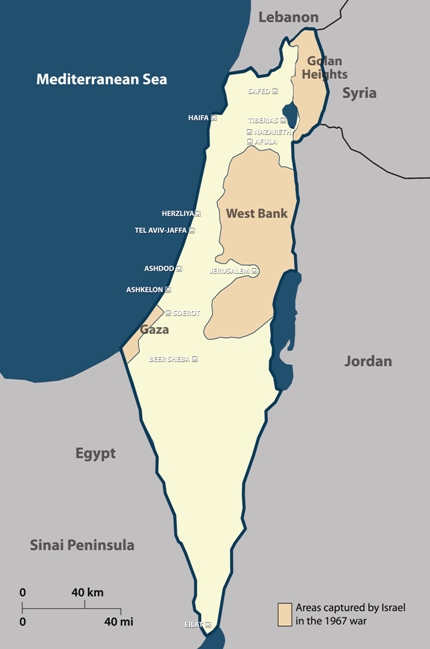 West Bank:             Palestinians:   Golan Heights:West Bank:             Palestinians:   Golan Heights:West Bank:             Palestinians: Israel & Palestine Today:The Separation Wall:What do you think?